Mennaisian Pedagogical Itinerary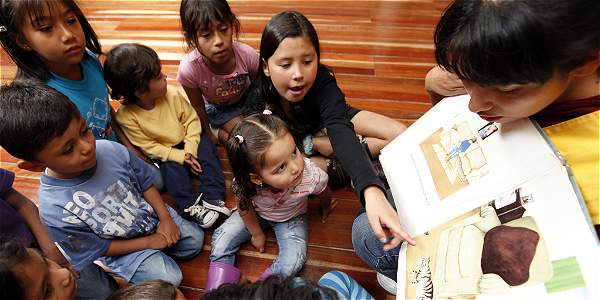 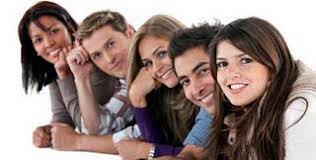 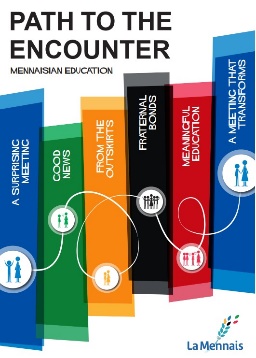 Training sessionsCharism Evaluation GuideSessions itinerary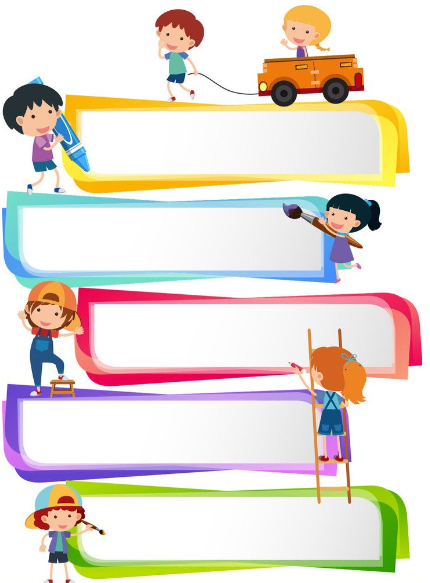 The mennaisian schoolMeeting pathIn this meeting event, the Mennaisian Schoolis recognized as "influencer" with leadership in Six scenarios of the environmentThe man and woman of todayEach one of the actors of educationIt is viewed as a Catholic School that is outgoing ("on exit")that evangelizes with education,with clear criteria in its Evangelizing Educational Project,with a constant call to pastoral and ecological conversionThe Mennaisian School will appear as a sacrament of the Kingdom:Where you learn to tell parables (customization process)Where you learn to perform miracles (socialization process)CHOOSE the "utopia" of a student encounter with Jesus of Nazareth (Parable of the Good Samaritan) as the key to his or her personal fulfilment.To achieve this goal, the Mennaisian School offers 5 learning landscapes or "routes":An amazing encounter with Jesus of Nazareth that changes and gives meaning to lifeAn educational journey that is Good NewsAn encounter with the peripheriesA meeting that creates fraternity tiesA challenging encounter with the cultural and ecological world.The courage to place the person of the student at the center of the Mennaisian School is made manifest through four basic tools:Cooperative learningInclusive learningLearning and serviceLearning an integral ecology.“One of the greatest joys that any  educator can have is to see a student turn into a strong, well-integrated person, a leader, someone prepared to give” (Christus Vivit no 221)Where do we start from?“The Mission of the Congregation is the apostolate in the service of the People of God, especially youth, with a predilection for the poor, through Christian instruction and education” (Nº 1 Const. Rule of Life)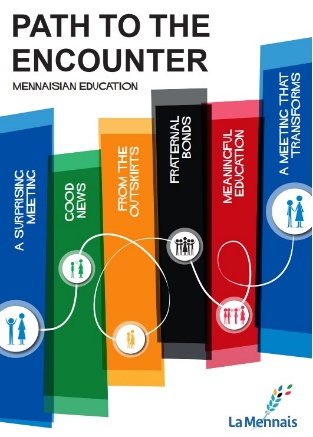 “The Congregation was born in the Church for the human and Christian EDUCATION of young people. It is your own CHARISM. In addition to the school and, taking into account the skills of SOME BROTHERS, it can be open to other commitments, particularly in the vast field of education” (Nº 48 Const. RV)Section 9 of the Directory is entitled: APOSTOLIC MISSION and develops it from nº 104 to 123 No. 107 of the Board of Directors stresses: “with the laity the Community discerns the MISSION and deepens the spirituality and meaning of the mission…”The 2018 General Chapter "returns to the first school ... and we discovered the Mennaisian school" (p. 7) to dedicate the first section to the EDUCATIONAL MISSION No. 1 to 4And when it speaks of the Mennaisian Family "together they share spirituality and MISSION"...1.- PRESENTATIONINTRODUCTION- Think of a characteristic of Mennaisian Education (which differs from the Salesian, Marist, Lasallian ones, ...) You can write on paper ... Post it- Video of the current culture: Why global education? ... 3 ’54”Short dialogue: A word that resonates? A picture? Globalization; communication; technology; ecology ... The student architect of his own future...a.- THE SCHOOL (any school, secular or religious, public or private, ...) is a secular space in which is offered (explicitly or implicitly)A Vision of the WORLD and SOCIETYA Model for the personThe challenge of any school (and more so that of the 21st century) is to PERSONALIZE LEARNING to avail oneself of classical and digital media ... in today’s society. What do we want our students to LEARN...?Meaningful LEARNING versus teaching.In that school of the 21st century WHAT IS THE ROLE OF THE EDUCATOR? For some he is akin to a coach or a Sherpa, for others a teacher unveiling learning experiences, or a manager... "gentle and firm" will say Juan Maria.For this, THREE TOOLS, or methods, are significant:• Cooperative learning• INCLUSIVE learning• LEARNING AND SERVICEThere are questions an educator (together with teachers, families, we include those responsible for extracurricular activities, sports managers, scout leaders or similar groups, patio guards, dining room minders, catechists ...) should be asked systematically:What is it you are trying to teach?What do you expect from that student? Why those contents and not others?When do you think you have succeeded as an educator?What ideals do you pursue as an educator...?What vision of the world and the person do you carry when you are in front of your students...?Here, each educator will do well to think of the entire chain of decisions fashioning daily educational tasks.	Hopefully all the educators of the center will reach a consensus on their huge and inescapable responsibility in verbalizing their worldview and their anthropological vision of the person!- each educator answers these questions ... which can be followed up by a moment of sharingb.- The School as an ecclesial space.	In the Catholic School of the 21st century, how can we describe in detail the world we want and the person we dream of...?	The Mennaisian School is only right if it is an evangelizing school. Its “raison d’être” is none other than trying to bring the student to their full development, convinced that in the encounter with Jesus of Nazareth they will find answers to their questions on the meaning of their life and surroundings.	We are all called to that Evangelization ... that's why the MISSION is SHARED.Vocation and shared mission."Twelve instituted, to be with him, and to send them to preach with the power to expel demons." Mark 3.13-15 The Mennaisian School as a sacrament of the Kingdom where you learn to tell parables (personalization processes) and to work miracles (socialization processes)“I hope that all communities will devote the necessary effort to advancing along the path of pastoral and missionary conversion, which cannot leave things as they presently are.  "Mere administration" can no longer be enough” Let us be constituted in all regions of the earth in a "permanent state of mission." EG 25What is the mission of the Catholic school? The pastoral outreach of educational institutions, according to "Christus Vivit"(We highlight some texts worth thinking over(Image of Ulysses vs. Orpheus ... Sing a more beautiful melody that sirens loved ... Respond to the crippling refrains of cultural consumerism with dynamic and firm options, with research, knowledge and sharing.)221. …  “Schools are in urgent need of self-criticism if we consider the results of their pastoral outreach; a pastoral outreach that focuses on religious instruction that is often unable to provoke lasting experiences of faith” (EG 221). In addition, there are some Catholic schools that seem to be organized only “for the sake of self- preservation.” The phobia of change means that they cannot tolerate uncertainty, so they withdraw from the dangers, real or imagined, that all change brings. A school turning into a "bunker" that protects from errors “from without”, is a caricature of this tendency ... Actually, “one of the greatest joys that an educator can have is to see a student turn into a strong, well-integrated person, a leader, someone prepared to give” (Christus Vivit, n°221)222... It is important to take into account some inspiring criteria outlined in Veritatis Gaudium  for  the renewal and revival of missionary outreach on the part of schools and universities, such as: the experience of kerygma, dialogue at all levels, the interdisciplinarity and transdisciplinarity, the promotion of a culture of encounter, the urgent need to “create networks” and the option in favour of  those who are least, those whom society discards. Also the ability to integrate the knowledge of the head, the heart and the hands.223… And “today, above all, the right to culture means protecting wisdom, that is human and humanizing knowledge. Too often we are conditioned by trivial and fleeting models of life that drive us to pursue success at a low price, discrediting sacrifice, instilling the idea that education is not necessary unless it immediately provides concrete results. No, education makes us raise questions, keeps us from being anesthetized by banality, and impels us to pursue meaning in life. We need to reclaim our right not to be side-tracked by the many sirens that nowadays distract from this pursuit.   Ulysses, in order not to surrender to the song of the mermaids, who bewitched his sailors and made them crash against the rocks, tied himself to the mast of the ship and had his companions plug their ears. Orpheus, on the other hand, did something else to counter the siren song: he intoned an even more beautiful melody, which enchanted the sirens. This, then, is your great challenge: to respond to the crippling refrains of cultural consumerism with thoughtful and firm decisions, with research, knowledge and sharing».  (Pope Francis 03/25/2019 after the Synod of Youth)
Therefore, it is necessary to humanize education; that is, to transform it into a process in which each person can develop their deep attitudes, their vocation and thus contribute to the vocation of the community itself. "Humanizing education" means putting the person at the centre of education, in a framework of relationships that constitute a living, interdependent community, linked to a common destiny. (Congregation for Catholic Education ... Educate solidarity humanism. To build a "civilization of love" 50 years after the Populorum Progressio Lineamenta 8-9-2017)The Catholic school remains essential as a space for the evangelization of young people. It is important to take into account some inspiring criteria outlined in Veritatis Gaudium for a renewal and revival of missionary “outreach” on the part of schools and universities, such as:The experience of kerygma (announcement),Dialogue at all levels,Interdisciplinarity and transdisciplinarity,Fostering a culture of encounter,The urgent need to “create networks”And the option for the least, for those that society discards.Also, the ability to integrate the knowledge of the head, heart and hands. (nº 222)WHO TO EVANGELIZE...?The new evangelization summons everyone and is carried out fundamentally in three areas:First, let us mention the field of ordinary pastoral work , “animated by the fire of the Spirit, to light the hearts of the faithful who regularly join the community and who gather on the day of the Lord to nourish from their Word and Bread of eternal life ». Also included in this field are the faithful who retain an intense and sincere Catholic faith, expressing it in various ways, even if they do not frequently participate in the worship. This pastoral approach is oriented to the growth of believers, so that they respond increasingly better and with all their lives to the love of God.Secondly, let us remember the field of «baptized persons who do not live the demands of Baptism», do not have a cordial belonging to the Church and no longer experience the comfort of faith. The Church, as an always-attentive mother, strives to live a conversion that will restore the joy of faith and the desire to commit to the Gospel.Finally, let us emphasize that evangelization is essentially connected with the proclamation of the Gospel to those who do not know Jesus Christ or have always rejected it. Many of them secretly seek God, moved by the nostalgia of his face, even in countries of ancient Christian tradition. Everyone has the right to receive the Gospel. Christians have a duty to announce it without excluding anyone, not as Christians who impose a new obligation, but as Christians who share a joy, point to a beautiful horizon, offer a desirable feast. The Church does not grow by proselytizing but "by attraction."(Post-Synodal Apostolic ExhortationEVANGELII GAUDIUM 222)HOW TO MAKE AN EVANGELIZING SCHOOL THAT HUMANIZES...?IKEA videoExercise of "I see - I think - I wonder" withWho is the duck? Who is the Lord? What is the terrace?How do we envision the accompaniment process? (what are its facets?)Where is the transformation?In this line A PROPOSAL OF PEDAGOGICAL ITINERARY...The evangelization of the Mennaisian School will be carried out through all the school activities, knowing that it begins with academics. It is about transmitting a vision of reality - of the person, of the world, of society - according to the Gospel.If the personal testimony of educators is fundamental, it must be clarified, justified and explained by an announcement from the Lord Jesus. It is necessary that the Good News be proclaimed.Benedict XVI in his encyclical Deus caritas est (God is love -1st encyclical letter- Saint Paul, 2006) says “one does not begin to be a Christian by an ethical decision or a great idea, but by the encounter with an event, with a Person : Jesus Christ, who gives a new horizon to life and with it, a decisive orientation ”.A Mennaisian School, within the options which are proper to each of them, is a space where opportunities are offered for that encounter, for an explicit religious experience, not only to the students, but also to the educators and the families. Handing around the sheets...Without falling into the “excess diagnosis” against which Pope Francis cautions us, it is relevant to:RECOGNIZE the reality in which the action of the Mennaisian School unfolds as well as its influence on people and its impact on Education Authorities. Naturally, depending on each local or particular context, it will be necessary to have the appropriate qualifications.INTERPRET the meaning, identity and evangelizing mission of the Mennaisian School within the framework of the Catholic School that offers fundamental criteria for that identity.CHOOSE an educational utopia - the Mennaisian School - through concrete ways of conceiving an evangelizing educational project. This Mennaisian project is part of the development of different processes that:Seek to provoke an ENCOUNTER BETWEEN CHRIST AND YOUNG PEOPLE, while cultivating a culture of encounter according to the logic of the parables and miracles of the Kingdom.Make education in the Mennaisian School GOOD NEWS for all who come to it because in the school dreamed up by Juan Maria, instruction, education and evangelization go hand in handRespond to the proposal of “GO TO THE PERIPHERIES”, in a special and creative way; meeting the educational needs of the “children of the people”, of those who are excluded as they  live in rural areas with little interaction or with few  resources,  of those who cannot meet Jesus as there are few  educators to announce him..Develop a QUALITY WORKSHOP aimed at encouraging a collaborative and meaningful search for pedagogical innovation,at inventing teaching-learning processes where children and young people are the main protagonists of their own training and personal growth,the capacity for initiative, creativity,and autonomy being at the service of  “the just, the true and the beautiful” according to the Gospel.Will the Mennaisian School be able to offer that most beautiful melody to counter the enticing song of the sirens that many of our young people experience when they graduate from our schools?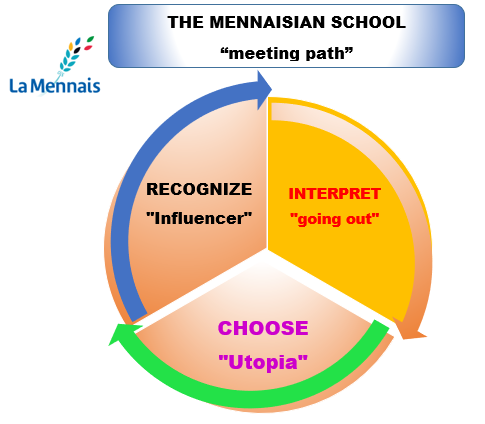 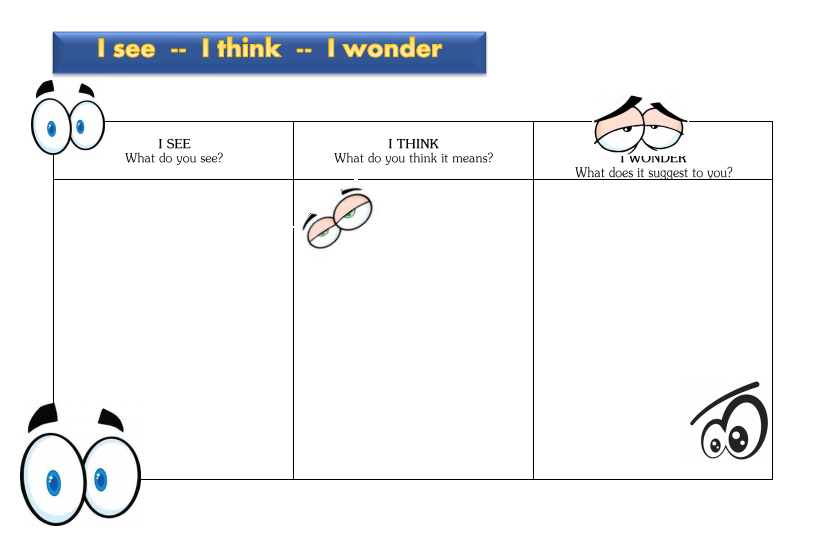 2.- RECOGNIZE THE REALITY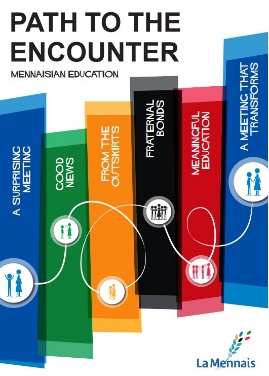 PURPOSE OF THIS SESSIONRECOGNIZE the reality in which the action of the Mennaisian School unfolds as well as its influence on people and Education Authorities. Naturally, in each local or particular context, it will be necessary to have the appropriate qualifications. We seek to become aware of how the school is an "influencer" in the context in which it is located.In this scenario, without trying to make an in-depth analysis, we will start with a brief description and reflection on the scenarios or decisive contexts in which the evangelizing mission of the Mennaisian School takes place. “Before taking up some basic questions related to the work of evangelization, it may be helpful to mention briefly the context in which we all have to live and work” (Pope Francis Evangelii Gaudium 50)2.a.- SIX SCENARIOS in which the work of evangelization through Mennaisian Education is carried out.Without doubt one of the elements of our changing era is volatility. That is why these scenarios are changing rapidly. We want to approach the context while remaining open to changes.2.a.1.- CULTURAL SCENARIO“Culture is what we do with the world” (Ken Myers) In this sense, culture is what human beings do with the world, and the way in which human beings interpret what they do with the world, as well as the world which they are part of.Many describe our age as a secular and pluralistic one. Secularization is a multidimensional, complex and dynamic phenomenon. The reference to religious tradition, for the younger generations, is not necessary to understand life and the way your life unfolds. Apart from secularization, others view our culture as being marked by extreme pluralism and diversity.We cannot understand our culture without acknowledging the prominence of science and technology.We live in a world of cultural globalization ... with two opposing processes: those who access this culture and those who do not have access to it for different reasons.FOR THE DIALOGUEIn two sentences, try to describe the cultural landscape in which the Mennaisian School was born in John Mary’s time. Choose two cultural features that are typical of your school environment and point out their consequences on the students.OPPORTUNITIESTake advantage of technology as a means to access informationTake advantage of technology as a tool to promote innovation, methodological change and cooperative attitudes, while discerning how it can be used with all its potential.2.a.2.- SOCIAL SCENARIOWe live in a society that produces great differences between people, peoples and countries. The fear of the stranger, the one that is different, the fear of losing one’s well-being, makes us withdraw into apparently safe spaces, thus generating conflicts. At the same time, it is a lively, stimulating, provocative society. The processes towards eco-sustainability, promoted by eco-social movements, are increasingly present in the lives of our towns and cities. Global solidarity processes continue to grow.Two phenomena to highlight:	The worldwide migratory movement. The Pope encourages us to believe that we share the same common house and are children of the same Father, acting in coherence with it.The appropriation of the community concept (with great ambiguity) outside traditional institutions. The Pope talks about building fewer walls and more bridges, meeting other peoples, cultures and convictions. DIALOGUE- Time for sharingIn two sentences, try to describe the cultural landscape in which the Mennaisian School was born in John Mary’s time. Choose two cultural features from your school environment and point out their consequences on the students.OPPORTUNITIESThe school, as a place where culture is transmitted and created, has great social responsibility.2.a.3.- ECONOMIC SCENARIOEconomic globalization has led to a crisis affecting economies, resulting in impoverishment, unemployment and precariousness worldwide and taking a toll on towns and families.Working conditions and capital movements are being organized on a planetary scale and multinational companies appear with a role that is sometimes more significant than that of the same states in the economic organization of the world. This globalization does not bring about a fairer distribution of material goods either locally or internationally.FOR THE DIALOGUEIn two sentences, try to describe the cultural landscape in which the Mennaisian School was born in John Mary’s time. Choose two cultural features from your school environment and point out their consequences on the students.OPPORTUNITIESOur centers face the challenge of maintaining their mission.the challenge of the absolute INCLUSIVE character of our schools and our commitment to the most needy and fragile.2.a.4.- POLITICAL SCENARIONew economic, political and religious actors have emerged such as the Islamic world, the Asian world and the African reality, with new potentials and new challenges.At the same time that there is a political disenchantment, a social mobilization appears that seeks alternative paths for social-political management. FOR THE DIALOGUEIn two sentences, try to describe the cultural landscape in which the Mennaisian School was born in John Mary’s time. Choose two cultural features from your school environment and point out their consequences on the students.OPPORTUNITIESThe Catholic school offers an educational project that promotes CITIZENSHIP, sensitizing in an experiential way to political values such as dialogue, respect for diversity, participation and social commitment.2.a.5.- RELIGIOUS SCENARIOTwo phenomena in this scenario: The ambiguous emergence of spirituality as well as the coexistence and collaboration with other confessions.A feature of the current panorama of spirituality is the crisis of traditional religions and a return to the sacred under new forms of spirituality.The resurgence of new spiritualities is characterized by low or no institutionalization as a common denominator. We witness to a rebirth of the religious phenomenon in more liquid or even gaseous, diverse and plural forms, perhaps condensed in a mixture of rites and proposals. This demonstrates the desire for religious experience that also occurs in contemporary men and women. Spirituality as an essential part of the human condition acquires autonomy outside a specific religion. There is talk of a secular spirituality.From this framework, the vindication of the experience of faith in our Mennaisian School acquires its meaning as it enters into dialogue with everyday life, cultivates interiority and favours the mystical dimension. Nor can we forget the importance for Christianity of the fundamental elements of faith; thus, the Christian believing experience is not a shallow one.FOR  DIALOGUEIn two sentences, try to describe the cultural landscape in which the Mennaisian School was born in John Mary’s time. Choose two cultural features from your school environment and point out their consequences on the students.OPPORTUNITIESCoexistence and relationship with other creeds and confessions.Accompany your personal growth respecting your beliefs and proposing ours in a climate of dialogue and mutual enrichment.2.a.6.- EDUCATIONAL SCENARIOWe live in a society based on knowledge, that is, knowledge is at the core of many processes of social, cultural, political, educational change ... etc. Education happens to be considered as a lifelong learning process. The important thing is the ability to continue learning and, above all, effective knowledge management is essential.In view of the current context, the Mennaisian School faces an important challenge: to be a driving force for all in a society based on knowledge. Undoubtedly, this challenge requires audacity to bring changes into school while betting on innovation and improving educational quality. FOR THE DIALOGUEIn two sentences, try to describe the cultural landscape in which the Mennaisian School was born in John Mary’s time. Choose two cultural features from your school environment and point out their consequences on the students.OPPORTUNITIESA knowledge-oriented society places the school in front of an important challenge: dare to make changes and bet on innovation and improvement in educational quality. “Rebuild the GLOBAL EDUCATIONAL COVENANT,” the objective of the call of 12/09/2019 Open dialogue ... BEFORE sharing the answer ... ANY OTHER SCENARIO...? 2. b.- INFLUENCE OF THESE SCENARIOS ON THE PERSON, THE FAMILY, THE MENNAISIAN SCHOOL AND THE CHURCH.2.b.a.- THE PERSONWe can describe people in the current context from the following aspects.Complexity and fragmentation. The biological, psychological, sociological and spiritual complexity of the human being tell us that no two people are alike. If, in addition, the human being sometimes lives fragmented and divided…. We have to conclude that there are no two identical educational processes.Hyper stimulation and virtual success ... Internet, a space of continuous stimuli, makes young generations find in the virtual, their place of relationship and interpretation of life- The various stimuli make it difficult to escape from noise coming from within and from without, and set aside place and time for silence.Increasing affectivity ... We live the primacy of the affective, which makes us more volatile and dependent when it comes to establishing links and interpreting reality. It seems that, if something has no emotional impact, it is neither authentic nor true.Consumer mentality ... A good part of our society is based on the dynamics of production and consumption.Desires and existential economic reality ... The constructive aspect of desire is that it can be the door that opens the person to transcendence and, finally, to God.2.b.b.- THE FAMILYThe anthropological-cultural change of our time fully affects the family. There are situations of new family structuring and destructuring.The educational function of parents goes through critical moments: From excessive delegation to frequent unauthorization and mistrust.However, the family is the space in which the faith or the unbelief of the new generations is being played out mostly. Educational centres are called to offer families spaces for the construction of values, religious experiences and initiation to Christian life.2.b.c.- THE MENNAISIAN SCHOOLThe Mennaisian School, like the Catholic school, conceives itself as an instrument at the service of the evangelizing mission of the Church and, in that sense, is called to offer Christian novelty through education in our time.Some challenges:Invitation to participate, with the rest of the educational agents, in the construction of a new educational paradigm, which drives us to innovation in the school environment at all levels, organizational, pedagogical, methodological ...We recognize the decline and, sometimes, the disappearance of religious and priests in our centres ... Evidence that shared mission as a new form of management and leadership in our centres is vital. Urgency to take care of the Christian and charismatic identity of the laity and revitalize the teaching vocation.However, social commitment and the renewal impulse are part of our Mennaisian identity and as such should be included in the educational project of our centres.2.b.d.- THE CHURCHCurrently the Catholic Church is modifying its external image, gradually effecting a change in structures and in the way to evangelize in fidelity to its mission. “The joy of the Gospel” highlights the encounter with Jesus Christ as the core of the Christian announcement.Religion, and the Church even more, has ceased to be the only reference to unite people.Pastoral conversion, beyond the school, generates signs of revitalization in local Churches. We are moving from a pastoral approach “for” … to a pastoral approach “with” that is focused on the accompaniment of people and groups in their existential realities and in their Christian initiation processes.They seek to restore a real sense of community and mutual help. The welcoming face of the Church invites the Catholic and Mennaisian school to make of their centers foster homes, in the caring image of Jesus; for many of our children and young people, sometimes even for some parents, the first Church experience is going to Be the Catholic school. There are numerous Christian lay people, institutions, movements and Christian communities that work to build a more evangelical and evangelizing Church. We find them close to unbelievers, to those who are far away or belong to other religious denominations, as they are together with families sharing the values of the Catholic school, reaching out to the most needy, and forgotten.Open a dialogue ... BEFORE sharing the answer ... SOME IDEA TO HIGHLIGHT...? OR THAT WE DO NOT AGREE ON...If the ACTORS who exercise in these scenarios are:The studentsThe familiesThe educators (teachers, monitors, catechists, PAS ...)Church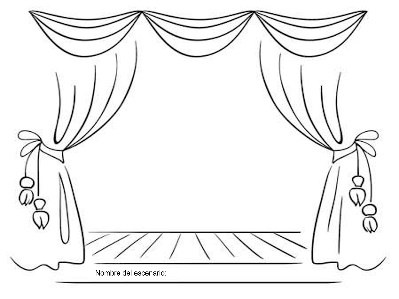 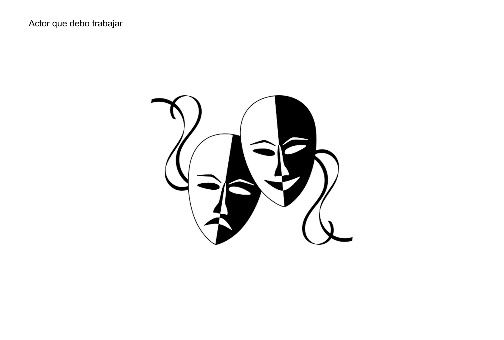 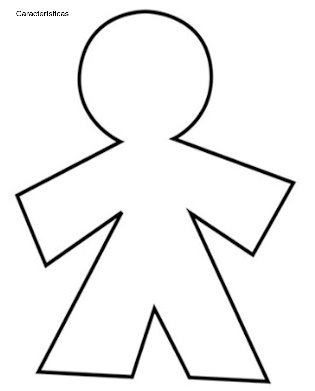 End watching the video of Fundación B. Santander (Punset) 2’3.- IDENTITY AND MISSION OF THE CATHOLIC SCHOOL OF THE XXI CENTURYTHE PURPOSE OF THIS SESSIONINTERPRET the meaning, identity and evangelizing mission of the Mennaisian School within the reality of the Catholic School that offers fundamental criteria for its identity.In short, to make the Catholic School a school “on the way out” that is outgoing.It is about “placing” our Mennaisian School in the parameters of the CATHOLIC School… just as a “cubist” or “realistic” painting has common characteristics and… then the author puts his specific imprint.The proposal of the Mennaisian School in the 21st century must be rooted in the raison d'être of the Catholic school and, above all, in the purpose for which it has been conceived.3.1.- IDENTITY AND MISSION OF THE CATHOLIC SCHOOL IN THE LIGHT OF THE MAGISTERY.The Catholic school is an educational institution and, as such, is subject to a corresponding legislative framework. Being Catholic, it is supported by a Christian community, with a proposal for education based on the Gospel.3.1.a.- Evangelization and education …“The Catholic school is a true place of evangelization, of an authentic apostolate of pastoral action, not by virtue of complementary or extracurricular activities, but by the nature of its mission, directly aimed at forming the Christian personality” (“Religious dimension of education in the Catholic school”1988) of the Congregation for Catholic Education DRE No. 33) In other words it is part of the dynamism of its identity to be an evangelizer and missionary.   "Evangelization does not only mean teaching a doctrine but announcing Jesus Christ with words and deeds, that is, becoming an instrument of his presence and action in the world (" Doctrinal note about some aspects of the 2007 evangelization of the Congregation for the Doctrine of the Faith NEv 2)We are faced with the challenge of evangelization today in a multicultural school: “The fact that students of numerous Catholic schools belong to a plurality of cultures requires our institutions to expand the announcement beyond the circle of believers, not just with words, but with the force of a coherent life among educators.”(EHyM III, 1, to “Educate today and tomorrow. A passion that is renewed”2014 of the Congregation for Catholic Education)There is a close relationship between education and evangelization. Evangelization is a constitutive dimension of the ecclesial mission and education is the fundamental mediation that is carried out in a particular way in the school environment. Evangelization proposes to education a model of humanism inspired by the Gospel, and education supports and accompanies the process of evangelization by opening the hearts of children, adolescents and young people to the truth, beauty, compassion and sense of life. "Without education there is no lasting and profound evangelization, there is no growth and maturation, a change of mentality and culture is not possible" (Benedict XVI "Address to the Salesians in their General Chapter 26)In short, the Catholic school, in the first place, transmits and presents the culture from the perspective of the Gospel, and thus presents a vision of reality (person, world and society) from an evangelical key/point of view. Simultaneously the Catholic school announces the Good News of Jesus Christ, putting the different members of the educational community in contact with Him, as a path of humanizing and happy life.3.1.b.- Identity of the Catholic School.The Catholic school has a clear awareness of its ecclesial identity and, as such, feels part of the same mission of the Church: a specific medium at the service of the humanizing project of the Good News of Jesus of Nazareth. Given the risk of confusing the mission with the tasks, it is essential not to lose the sense of knowing we are sent to share this central experience of the Christian life. In addition to having a mission, we are sustained by it: it updates God's step in history, and the Catholic school tries to be the sacrament, voice and life of that mission.Its specific way of announcing the Gospel is through an integral education of the person. This is its fundamental purpose, which it performs through the accompaniment of the educational process of children and young people. For this, it proposes a Christian vision of life, the result of faith-culture dialogue.Furthermore, we cannot forget that Jesus' evangelizing proposal inevitably entails a commitment to social transformation towards a more just world. That is why, as we speak today of “Church on the way out”, the Catholic school also meets the weakest and most needy, being inclusive, open, supportive, equitable and missionary. Social action and commitment to justice are part of the curriculum present in Catholic schools through the subjects, but also through the organizational culture, as well as many other activities and proposals aimed at this end. It is not an addition to the evangelizing action, but it is a matter inherent in the Gospel's announcement.- Some evangelizing actions in the Catholic school.The Church develops its mission through four fundamental evangelizing actions:The announcement ... It is the mission of the Catholic school to announce, with words and deeds, the good news of Jesus of Nazareth. It is increasingly common among families who come to our schools not to have received an explicit proclamation of the Gospel. Awareness and religious awakening usually done in the early stages of childhood is part of the announcement to children and their families.The community ... The community testimony, the climate of communion and fraternity that one seeks to infuse in a Catholic school is the best proclamation of the Gospel. The Christian educational community conveys through its pastoral action the richness of the love it has received: its mission is to offer it as a gift, both in the announcement and the celebration or service.The celebration… The “summit and fountain” liturgy (Sacrosanctum Concilium 10) has a form of its own in the educational field. The initiation to liturgical life and prayer is increasingly necessary from a pedagogical perspective of Christian initiation. In addition, the different existential moments that the various members of the educational community go through constitute a privileged occasion to accompany this more spontaneous form of celebration.The service ... Only an action grounded in reality and aimed at  the transformation of the world makes a Christian evangelization project  credible.“The acceptance of the first announcement, which invites one to let oneself be loved by God and love him in return with the love that He himself communicates, provokes in the person and in his/her actions a first and fundamental reaction: to desire, to seek and to take care of the good of the others ”(Evangelii Nuntiandi 178) Pope Francis reminds us of the importance of the social dimension of evangelization:“ If this dimension is not properly explained, there is always the risk of disfiguring the authentic and integral sense of the evangelizing mission ” (“Evangelii Gaudium EG 2013 nº 176)3.2.- AN EDUCATIONAL COMMUNITY	The educational community is the uterus where an educational process matures. Who is part of this community?A set of PEOPLE who share visions about educationAll members of the educational community (educators, families, students and all those who collaborate in one way or another) share the same project with different ways of joining or linking to it. The identification with values, practices and itineraries of initiation to the faith will be carried out according to the rhythm and possibilities of each subject.Christian educators are of special importance, with their testimony of life and their proposals, which must be established as the true evangelizing force of the school.That they establish RELATIONS between the different members of the community and also with the neighborhood and the local church.We strive to support the different members that make up the educational community: educators, families and students.And they are organized around a PROJECT.The educational community of a Catholic school must show some features of a genuine Christian community. Building the community is a gift and a task. “The Catholic school project is only convincing if it is carried out by deeply motivated people, as witnesses of an encounter with Christ, in which the “mystery of man is clarified”” (EJ 4: “Educate Together in the Catholic School ”2007)We cannot assume that the entire educational community, because it belongs to a Catholic school, is already Christian and evangelizing. Personal adherence to Jesus of Nazareth is the founding experience of the evangelizing identity of the people of a school. We will have to recognize this experience in at least a part of the educational community, what we could call its "crystallizing nucleus or Christian community of reference." Our mission stems from this adherence and the conviction that the encounter with Jesus gives fullness and meaning to existence, and commits to the transformation of society according to God's saving project.3.3.- AN EVANGELIZING EDUCATIONAL PROJECT“The Church on the way out is the community of missionary disciples who go first, who get involved, who accompany, who bear fruit and celebrate” (Evangelii Gaudium 24)The evangelizing educational project makes explicit the mission, vision and values of the Catholic school. The three questions underlying an evangelizing project are:	How does the Catholic school contribute to society?How does it contribute to the Church?In short, how does it contribute to the fulfilment of the person?Pope Francis points out THREE tasks that he considers essential at this moment of history:(Audience with the Plenary of the Congregationfor Catholic Education 9/02/2017)- TO HUMANIZE EDUCATIONOur schools must be appropriate spaces to recognize, respect and value the dignity of each person. The person is the centre of our educational project. In this sense, we regard education to interiority as fundamental, providing it is done with an explicit intention and effective pedagogy.Humanizing also means a commitment to generating a more human society and discerning the advances we enjoy as humanity, while being aware that we endanger our survival on the planet, Pope Francis warns in "Laudato Sí".Humanizing from a school perspective drives us to develop a paradigm that in taking care of the creation, of the person and our fellow- human beings we serve life in common, a way of humanizing in this hour of the 21st century. - TO WORK FOR A CULTURE OF DIALOGUEIn the era of the so-called post-truth, authentic dialogue is oriented to the search for truth, convinced that no one alone possesses it.Dialogue as an essential means to build bridges in an increasingly fragmented world.Dialogue as a means to create processes of reconciliation and forgiveness.- TO SOW HOPEBeing able to sow hope in the children and youth we educate is a commitment in the present to building a better world.When our young people have difficulty in having hope in the future, the Catholic school must help them to dream, to visualize the future with hope, to design utopias that help to grow as a society, as humanity.The commitment of the Catholic school to sow hope is part of its evangelizing mission.SOME CRITERIA FOR THE EVANGELIZING EDUCATIONAL PROJECT OF THE CATHOLIC SCHOOL could be:- Evangelizing and charismatic criterion ... In the gospels we find the fundamental reference of our educational style: The way of being and acting of Jesus of Nazareth. Our founders offer us a specific angle from which they have embodied the Gospel.For us, evangelizing also implies closeness and commitment, humanization and proposal, accompaniment and announcement ... which are based on the testimony of educators.- Educational criterion ... The integral education of the person is the first educational purpose.It is a project that fosters processes that help our students to develop as people in a comprehensive and full way: “Education will be ineffective and its efforts will be sterile if it does not also try to spread a new paradigm about human beings, life, society and the relationship with nature ”(Laudato Sí 215)- Criterion for ethical action ... The evangelizing project promoted by our school seeks an ethical formation illuminated by the values of the Gospel.We collaborate with families in the moral formation of their children.Our proposal must also be vindicated by an exemplary ethical practice, so that the testimony of life, organizational decisions and innovations of all kinds breathe quality and ethical warmth, above all attachments to bureaucracies and merely instrumental values.- Vocational criterion ... Our educational project wants to help our students discover and articulate their fundamental option in life where the service to transform and humanize our world is included.The vocational dimension is not one more option among other possible ones, but it is the backbone of the person. We are all invited to recognize, integrate and choose what we feel called to.The vision of faith understands that the life of every man or woman is a call from God that deserves to be answered.The school wants to help each young person to discover their own life project. To do this, it uses the knowledge offered by pedagogy, the testimony of educators and many tools that help make a good discernment.- Family and community criterion ... In our school, the natural vocation of the family to educate children to grow in the responsibility of themselves and others is recognized and enhanced. Synergy between family and school is a key word.The school must give continuity to families by educating the community dimension. “The educational task has to awaken the feeling of the world and society as a home, it is an education to know how to “live”, beyond the limits of the house itself. In the family context it is taught to recover the neighborhood, the care, the greeting” (AL 276 “Amoris Laetitia)- Criterion of interculturality and religious pluralism ... We are part of a world characterized by cultural diversity and religious plurality.Our educational proposal wants to accompany all students in their personal growth respecting their beliefs, helping them to grow as people in a world we want to be characterized by dialogue, mutual recognition and respect for the convictions of the other without renouncing their own.As open and welcoming schools we contribute to the creation of a culture of encounter in which “it is about building a new intercultural attitude oriented towards the integration of cultures in reciprocal acceptance” (Educate Intercultural Dialogue… (2013) nº 28)- Criterion of socio-political commitment ... We want to promote change and collaborate in the transformation of social and political reality, in the commitment to justice.The Catholic school seeks to promote a culture of welcome, respect, generosity, gratuity, austerity, justice and peace.We have to guarantee the direct contact of the agents of our school with the place where their students live, the active presence in their environment, in society in order to defend especially the rights of children.At school it is urgent and vital to arouse the eagerness to serve the common good.- Networking criterion ... We need to create synergies and connections with all those involved in the educational process: schools of the same ownership, the Catholic school as a whole, parishes, socio-educational services where the school is located.Networking accepts the wholeness of the person not to compartmentalize it in areas, aspects or plots; Work in sequence, one performs where the other finishes.3.4- A SCHOOL IN PERMANENT TRANSFORMATION: Call to pastoral and ecological conversion.The Catholic school feels the responsibility of maintaining an ongoing dialogue between the present moment and the vision of the future that emerges. This dialogue leads it to constantly review its projects, asking itself what it must do to continue being a privileged space of evangelization, learning and personal growth.	This dynamic of change affects the Catholic school:As we share in the same environment, we are urged to adequately perform our missionary work to effect this transformation ... The criterion of change is creative fidelity to the mission received. Our concern is not reduced to seeing how to adapt to a knowledge-oriented society, but is based on the conviction of a necessary pastoral conversion and ecological conversion, with an “exit”(outbound) mindset that frees us from creating social “microclimates”, shelters that isolate us from the world. We need a conversion that generates a more missionary, more expansive and open school. Evangelii Gaudium:- Time is superior to space ... this leads us to generate long-term processes that have a vocation to create an authentic community and go beyond short-term results.- Unity prevails over conflict ... how we assume conflicts without remaining trapped in them or divided. We have the potential to be agents of reconciliation and forgiveness, a privileged way of developing a culture of encounter.- Reality is more important than the idea ... convinced that "The criterion of reality is essential to evangelization" (EG 233) and aware that this reality is not fixed but is dynamic; we must be able to face it and read it without prejudice...- The whole is superior to the part ... We need to pay attention to the global, yet we also need to look to the local, “working on a small scale but with a larger perspective”, aware that we build a school with a new historical scenario.	It is appropriate to relate the three keywords to fully understand the nature of this change in the Catholic school: Conversion, Transformation and Innovation. The first two tell us about the change in mentality, practices and routines, growth dynamics and improvement in people. Furthermore, talking about Conversion, from a believer’s perspective, implies the recognition of one's own limitations and vulnerability, while at the same time confessing the action of Grace in the process of personal transformation. At the core of the change is the utopia of the Gospel. To have an open heart is the prerequisite for the conversion to occur. Innovation in our schools is necessarily linked to the continuous recreation of the founding charism. The first reference for innovation cannot be other than our founders, who, being totally open to the action of the Spirit, and attentive to the signs of the times, gave "new form" to apostolic action through the educational institutions they created. Within this framework, the need for innovation arises as a response to the imbalance, major or minor, between what is offered in the Catholic school and what should be offered. If this mismatch, from a pedagogical point of view, is assumed by the school in general, we talk about the need for pedagogical innovation. On the other hand, if the mismatch explicitly affects the evangelizing mission, then a pastoral innovation is required and promoted. To make this pastoral innovation a reality, we need to do everything in our power, while knowing that the main innovative agent is the Spirit, who operates in us, for us and with us.The desire and the potential to innovate, far from being something foreign to the Catholic school, are embedded in its own DNA. Our Founders were authentic innovators in their time and have left that trace in their followers. It is not about looking back to the past to go back to it ,neither is it considering the educational tradition itself as a weight to be freed from, but to rely on it as an inspiring and meaningful source, and thus to continue innovating, in fidelity to  charismatic and solid educational principles. DIALOGUE - Time for sharingFrom each of the sections of nº 2 choose:THREE wordsTWO ideasAn imageto consider in your Mennaisian school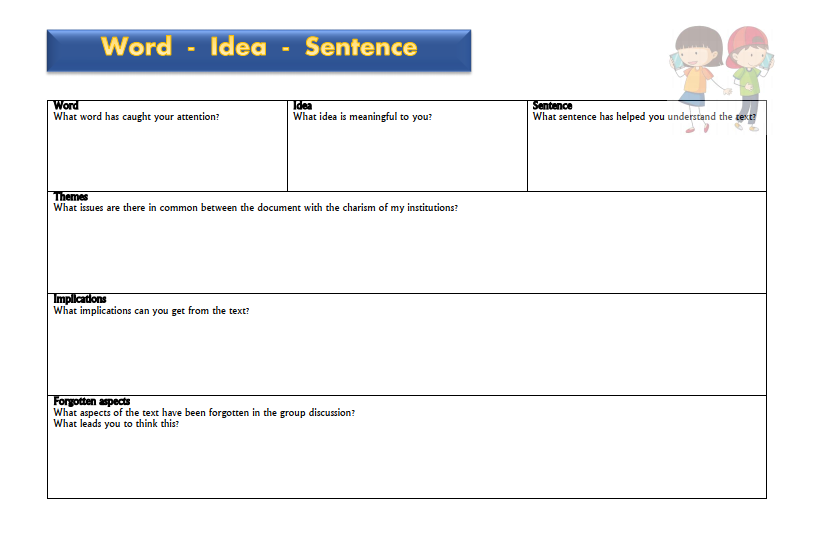 FINISH: The rap of Education… 3 seconds with a ONE WORD dialogue…RAP DE LA EDUCACIÓN 2.0Walker, there is no way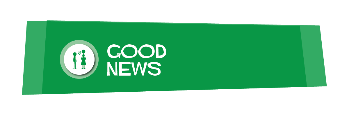 Make way when sailingThe whole world will hear us2.0 is the education I wantI live on a planet without borders called REDMy world is new and full of emotions to learnI have technology inside my skinBut in class you have to turn off and I don't know whyAnd that's why I send you this messageLet's make the trip togetherIf you want to adapt to the new educationTeacher! Let's go together! Hit the ON!We are the futureAnd together, we can surely move forwardToday the whole world will hear us2.0 is the education I wantCREATE >> Sense and emotionTHINK >> about values and attentionDREAM >> Let the whole world hear us2.0 IS THE EDUCATION I WANTThe world reinvents itself, catch up!With the tools of technologyThat day by day challenges us to fill the empty screenThere are many who think that weWe only ask brat questions. Why?Today we are going to show our voice for realPeople my age talk about freedomWe want a smart schoolLet us open our minds, unite peopleEveryone can learn at a different paceA new school for new peopleCREATE >> Sense and emotionTHINK >> about values and attentionDREAM >> Let the whole world hear us2.0 IS THE EDUCATION I WANTClassrooms are not cagesSo sorryClasses are the basis of this tripAnd it is the center of two generations and an encounterWho seek the frontiers of knowledgeSo I wonder what world do I educate myself for?I live my reality, it's really, there is no trickMy world is not expired, it is currentMy roll is comprehensive developmentWhat I will be? I will do everything I wantDoctor, astronaut, or female firefighterWho am I? Who are you?Who am I? Who are you?You and me, me and you,You in youYoutubeTwitter, Wiki, WhatsApp"Yutube" our voice is in the cloud, GO UPCOME to my virtual worldAnd understand my digital realityGROW, exchange conversation, generate your visionFor information click on the mouse, teacherChange your role, hit the ON of this world .comCREATE >> Sense and emotionTHINK >> about values and attentionDREAM >> Let the whole world hear us2.0 IS THE EDUCATION I WANTECCLESIAL DOCUMENTS TO TAKE INTO ACCOUNT:Of Pope Paul VI: EN: Evangelii Nuntiandi (1975)	Of Pope Francis:EG: Evangelii Gaudium (2013)LS: Laudato SÍ (2015)AL: Amoris Laetitia (2016)	From the Congregation for Catholic Education:DRE Religious dimension of education in the Catholic Es. (1988)EJ Educate together at school (2007)EDI Educate intercultural dialogue in the Catholic schoolLiving together for a civilization of love (2013)EHyM Educate today and tomorrow, A passion that is renewed (2014)From the Congregation for the Doctrine of the FaithNEv Doctrinal note about some aspects of evangelization (2007)4.- TO CHOOSE THE UTOPIA OF THE MENNAISIAN EDUCATION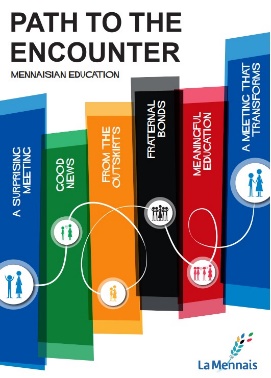 The utopias:They arise in the negative face of the reality (Juan Mª)They have both realism and idealism (inserted in context)They aspire to a radical change in society“"Utopia is on the horizon. I approach two steps and walk away two steps. I walk ten steps and the horizon moves ten steps further. As much as I walk, I will never reach it.So, for what does the utopia work…?For this:  it SERVES TO WALK””(Eduardo Galeano)You can start by reading “THE FIRST SEED” Pages. 4 to 7 of the document "THE MENNAISIAN EDUCATION" (General Council 02/22/2018) before presenting the work of the timeline...4 a.- FIRST EXERCISEThrough a “timeline” linking John Mary's dates and life with the fundamental intuitions of the first planting……It begins by making “the line” of John Mary's lifeBelow are the fundamental intuitions that appear in the Mennaisian SchoolSept. 1802: Saint-Malo Seminary CollegeThe school is not only a classroom but also a temple; not a function but a ministry. The school as an educational project shared by Engerran (+ 60 years old) and Vielle (37 years old)Diverse team of educators, variety of states, … Educational CommunityYoung people first despite the precarious means. His passion for young people forces him to rest in La Chesnaie (180Improvement of facilities: from the attics to the house attached to the cathedralAttention to the poor: Special attention to those who came from rural areasFight for freedom of education to avoid control of the "University"Presence of lay teachers He leaves them the direction (limit the number of seminarians)Classroom experience11 Nov. 1811: imperial decree that requires the closure of the Minor Seminary. It will be closed in August 1812January 11, 1815: Capitular Vicar of Saint-Brieuc1816: Carnot's report to Napoleon: "Carnot is the true founder of the Brothers ..."Principles of "mutual education" as something modern and progressiveMutual teaching against the “simultaneous method” of the Brothers of the Christian SchoolsCreation of the secular association of the "SOCIETE" (society for elementary education) that uses mutual education and floods the provinces with schools.The battle for freedom of education begins. ALTERNATIVE SCHOOL (not because there are no schools in the little villages ...)Concern for country children when touring the villagesEducation a right of the State; teachers as civil servants; a method…Search for alternative educator: Experience-testimony blend togetherEducation of the WHOLE MAN that enables the young man to discover Jesus as the prototype of human being.Mission in 1816 in Saint-Brieuc: Association of girls in the chapel Our Lady of the Shelter Attention to girlsAttention to the girls suffering from ignorance, who wander about the streets...They start with orphans.Catechism teaching… reading, writing, calculation, manual workLittle by little the premises of the "Providence" are being renovated ...Four hundred free studentsIn order not to lose the objectives of the project… it becomes a Congregation in 1821November 14, 1816: Congregation of the Ladies (Chaplain, Cartel, Banot) that will give rise toThe Daughters of Providence of Saint Brieuc (Dec 25, 1818)Religious of Notre Dame de la Providence (later Religious of the Holy Family)January 1818: Pordic School (with Brother Paul - Mathurin Guyot Auray)John Mary has sought the assistance of de la Salle Brothers in providing Brothers for schools in the villages. He only secures their help for one school in Saint-Brieuc in exchange for young novices going to de la Salle Brothers. He has met Gabriel Deshayes (1817) ...  his beginnings in Auray with a novitiate.On March 20, 1818 he writes an opuscule in which he is critical of mutual teaching...Gabriel Deshayes provides him with a Brother to open the Pordic school in January.Share the concern with the Brothers de la Salle and Gabriel DeshayesSeek collaboration to give an answerStart a new response at home: Look of faith for childrenMay 1819: Dinan School (3 Brothers from Auray)June 6, 1819: Treaty of the UnionUnion of projects for rural villages in BrittanyCooperative work (Dinan …)Request for training certificatesCreative response, involving pastors and town hallsStarts in his own home to train brothers for the villages: workshop of excellence.Possibility to normalize the situations (tutorship) and further education being enhanced for the most able brothers ...9 Sept. 1820. Retreat in Auray with motto, Habit and Rule of LifeNew challenges: Brothers assigned to small new schoolsAcceptance of the pedagogy of the Brothers of La Salle with adjustmentsJohn Mary's concern for the formation and accompaniment of each Brother and each School.Clear choice of rural schools with Brothers coming from poor background.Emphasis on evangelizing together with parish priests, the other Brothers ... always educating together, a guiding principle.The Rule of Life will be the link between all the Mennaisian schools.Delegation of functions (by Gabriel and also John Mary when being appointed Chaplain of the Chaplaincy of France)May 1, 1822: Royal ordinance by King Louis XVIII endorsing the FIC Institute in the 5 departments of Brittany. “The letter of obedience” will be the Qualification Certificate1825: In La Chesnaie begins the "Mennaisian School" led by Féli de LamennaisIn those years some Mennaisian educational principles have been consolidated:The chidren as a priority; the children are boarders. The children left to their own devices without getting any help at home are kept in school after the classes.Children are given hot soup.Education must be religious as it targets  the whole man (in all his components)Ministers, not civil servants: The presence among children is the place for experiencing the presence of God.Education is capable of working “miracles”: it can remedy the intellectual and moral poverty that the Revolution has brought in its wake among children. “School as a hospital” the brother's firmness and gentleness with childrenQuality school….Standing up for the freedom of education:Free competitionAway from political optionsPreference for popular education in rural areasAugust 11, 1836: Request coming from the Minister of Navy of the French Government to have Brothers for the coloniesNew, surprising situation ... which you have to respond to creatively (Climate, Training suited to a new environment which the Brothers must be equipped with, ... "Go where others do not go")recommendations given on how to overcome earthquakes, yellow fever, on how to cope with persecution from settlers, or with  rebellion of slaves against settlers...Attend not only to the white population ... but also to the poor slaves (they had to wait three years, until 1840, before getting status of free men and women.Creativity shown by the “catechist” Brothers in reaching out to the slaves (2 conduct normal classes and 2 on horseback every day would go to the plantations…)Training-course for adults, especially women.27 Nov. 1837: First school opens in Guadeloupe28 Oct. 1839: First school opens in Martinique27 Sep. 1841: First school opens in SenegalApril 19, 1842: The first school opens in S. Pierre et Miquelon1 February 1843: First school opens in French Guinea17 Oct. 1860: The Brothers who left on Sept, 3 1859 arrive in Polynesia - Tahiti. Difficulties turned into opportunitieshow to Prepare to cope with the reality of slavesGuide for the Brothers who go to the missionsProject open to change with responses suited to circumstances7 January 1851: Laudatory decree of the Holy See praising the Ploërmel Brothers’ InstituteDecember 26, 1860: Death of Father La MennaisBrothers of Christian Instruction: 852 with 349 SchoolsDaughters of Providence of Saint Brieuc: 60 with 5 Schools.FUNDATIONAL MOMENTS CanadaOr Spain 1903Or UgandaOr IndonesiaOr …4 b.- SECOND EXERCISEWe think of “our” centre: (Technique 3-2-1)3 elements or things that we are most proud of in our center.2 elements or things that are a source of concern to us1 feature that defines us as Mennaisian School.4 c.- THIRD EXERCISEThe steps of the GRAPHIC PP of Mennaisian Education are followed.“The educator views education as a mission, chooses to serve young people and walk with them ... discovers the face of God, and in turn, through his words and gestures, God is present before the students.”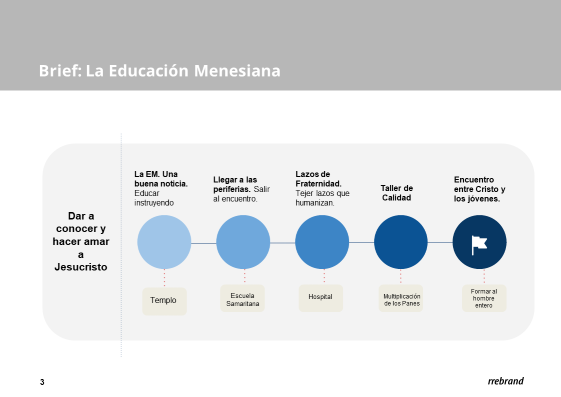 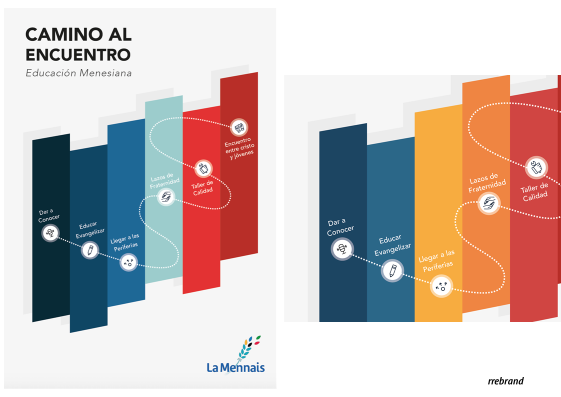 Final sharing time ...  on this question:Shouldn't we match up each COLLEGE ACTIVITY with the symbol that points to the challenge we want to respond to...?5.- WE GET INTO THE UTOPIA OF “MENNAISIAN EDUCATION”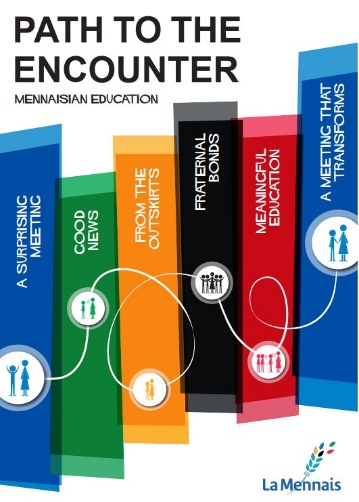 We start from the text approved by the General Council in February 2018Begin by sharing / reflecting on the FUNDAMENTAL INTUITIONS OF THE FIRST SEED(pp. 8 and 9 of the document)5a.- FIRST EXERCISEDynamics - Expert Groups (See PP)10 min: 5 groups of 4 people from different schools are madeEach person is given the graphic organizer (THREE - TWO ONE PULSE)Insist on “the image” in which the whole section is reflected.30 min: Each group must read a chapter of the “challenges” corresponding to the number of their group and fill in the graphic organizer20 min: They return to their group and share what they have read“Special” time is devoted to the IMPULSE (corresponding) This IMPULSE will complete the 3 highlights of each CHALLENGE…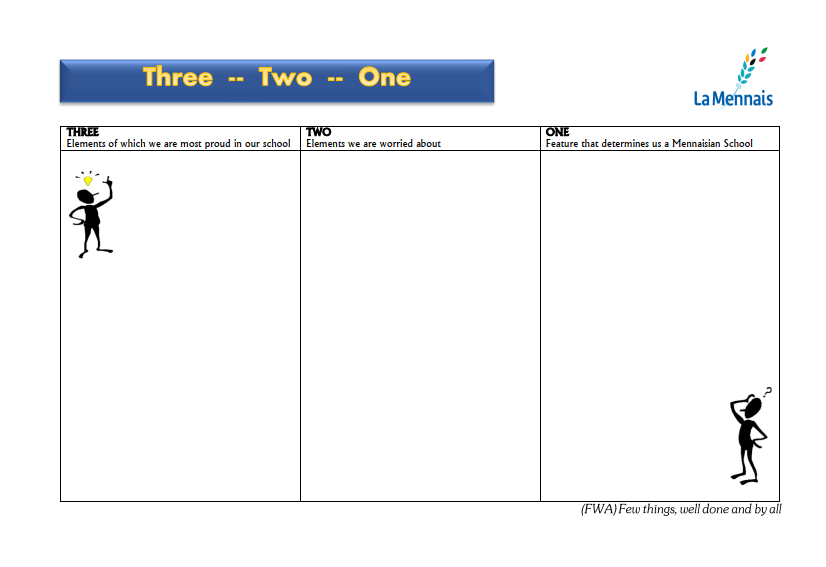 5.1.- The MENNAISIAN SCHOOL: a MEETING BETWEEN CHRIST AND YOUNG PEOPLE“Work with great zeal to make known and make Jesus Christ loved, that is the main objective of the mission” (JML)“Evangelization can never be done without Jesus Christ. In Him everything is renewed.” (Pope Francis E.G. 12)"Let the children come to me" (Mk 10, 13-16)5.2.- The Mennaisian School as GOOD NEWS“In these schools the whole man is formed, both his heart and his spirit” “(JML)“An education that binds together all the components of the person:  study and life; different generations…” Pope Francis 09/12/2019The Mennaisian School as a TEMPLE5.3.- The MENNAISIAN SCHOOL THAT COMES TO THE PERIPHERIES“The poor are sacred to us” (JML)“We must be brave to train  people who make themselves available at the service of the community. The service is a pillar of the culture of encounter…” Pope Francis 09/12/2019The Mennaisian School as a SAMARITAN School(Good Samaritan Luke 10, 33)  5.4.- The MENNAISIAN SCHOOL CREATES FRATERNITY TIES“Charity is eternal. Neither death can break the bonds it creates nor separate the men it unites” (JML)“Fraternity needs to be discovered, loved, experienced, announced and witnessed. But only the love given by God allows us to fully welcome and live the fraternity (Pope Francis 1/1/2014)The Mennaisian School as a HOSPITAL School5.5.- The Mennaisian School as a QUALITY WORKSHOP“We want to give our students a solid and varied instruction… To stay behind other schools in this… would be to defraud the just hopes of families”” (JML)“Creativity is not a matter of mediocrity. But neither is it a matter of "enlightened" or "geniuses" people... Do not hesitate to seek the best in our schools" (Pope Francis 2003)The Mennaisian School as a place where THE loaves are MULTIPLIED (Marc 8, 19)5 b.- SECOND EXERCISESearch for INDICATORS of each of the challenges.Each previous GROUP is given the "Excel" to search for INDICATORS:Easy to measureSignificantValid for students, families, educators...AT LEAST ONE FOR EACH ONE OF THE 4 ITEMS5c.- THIRD EXERCISECarry out an EVALUATION grid? on each of the challenges.With the indicators and the four sections of each challenge (3 facts are given and the fourth is the added impulse) a grid is made that will serve as an evaluation in Mennaisian competition.The results of this evaluation as well as the collection of indicators in section 5b will serve to incorporate IMPROVEMENTS in the strategic plan or in the annual plan of each course.FINALLYAnswer the two questions with which we started this reflection:What SCHOOL to offer to our environment...? From a secular perspective...What "symphony" to offer to so many sirens that hover around our centers every day...? From a Catholic school perspective: Video of the call for the May 2020 meeting of Pope Francis "RECONSTRUCT THE GLOBAL EDUCATIONAL PACT"